Directions:  Part A:  For each theory of Psychology, design a picture or visual representation that summarizes the main aspects of the approach.  Be prepared to explanation why this picture represents the approach.Part B:  Do your best to sort the terms, people, and quotes in the envelope into their correct perspectives.  Use your reading and other sources if necessary – maybe your phones too.ExamplePart A:  Mnemonic/Visual Representation Part B:  Terms, people and quotesHumanismHumanistic psychology, in the 1960s, emphasized the unlimited potential for personal growth in a healthy environment, like a flower.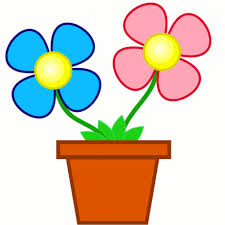 Striving for perfectionInnate goodnessPotential for growthFree Will “When I look at people, I am optimistic”   -- Carl Rogers Also Abraham MaslowTheoryMnemonic/Visual Representation Terms, people and quotesNeurosciencevariesBiochemical processesMind/Body/BehaviorBrain Structures“What it comes down to is that modern society discriminates against the right hemisphere” – Roger Sperry Also Hubel and WeiselEvolutionaryvariesSurvival of the FittestEvolutionAdaptation“I believe that, in addition to adaptations to cooperate and perform acts of altruism, humans also have adaptations to exploit others.”  -- David BussAlso Charles DarwinBehavior GeneticsvariesGenesTwin studiesHeritability Nature (versus Nurture)“reared-apart twins were as similar to one another as were twins reared together on a wide range of measures including general cognitive ability, personality, religious attitudes, vocational interests, and so on.”  -- TJ Bouchard    TheoryMnemonic/Visual RepresentationExplanation of why this represents the TheoryPsychodynamicvariesUnconsciousId/Ego/SuperegoSex and AggressionFixationsPsychosexual Stages“People are cesspools of hidden desires” – Sigmund FreudAlso Carl JungBehavioralvariesObservable behaviorRewards (Reinforcements) / PunishmentsStimulus/Response LearningNo Free Will“Give me a dozen healthy infants and I will train them to be any kind of specialist”  -  John WatsonAlso BF SkinnerAlso Ivan PavlovCognitivevariesThinking Perception Problem Solving “Anything that gives us new knowledge gives us an opportunity to be more rational.” --  Herbert SimonAlso Jean PiagetAlso Noam ChomskySocial-culturalImpact of societyReligion/Mores/ValuesImpact of social interactions“Through others we become ourselves”  - Lev VygotskyDavid Matsumoto